TÜRK FİZYOLOJİK BİLİMLER DERNEĞİ & MEDİPOL ÜNİVERSİTESİORTAK EĞİTİM ETKİNLİĞİ:IV. Nöron Kültürü Kursu (Teorik & Uygulamalı)Tarih : 26‐29 Mart 2016Yer : İstanbul Medipol Üniversitesi Kavacık Kampüsü, REMERKatılımcı sayısı: 25Katılım Ücreti:Asistan ve ögrenci : 500 TLÖgretim üyesi : 750 TLTeorik Dersler1‐Primer Hücre Kültürünün Temel Kavramları ve Hücre Kültürü Laboratuvarı2‐ Arka Kök Ganglionlarının Anatomik ve Histolojik Özellikleri3‐ Arka Kök Ganglion Kültür Protokolü4‐ Nöron Kültürü Kullanım Alanları5‐Nöronların Hayatta Kalma Stratejileri6‐ Hücre Kültüründe Canlılık TestleriUygulamalı Dersler:1‐ Nöron Kültürü Hazırlık İşlemleri2‐ Arka Kök Ganglion Diseksiyon3‐ Enzimatik ve Doku Ayrıştırması4‐ Hücre Saflaştırması5‐ Hücre Ekimi6‐ Nöton Kültürlerinin Mikroskobik İncelenmesi7‐ Hücre Canlılık Testleri ve Mikroskopisiİrtibat: Hilmi Kaan Kalkan 0 530 2250567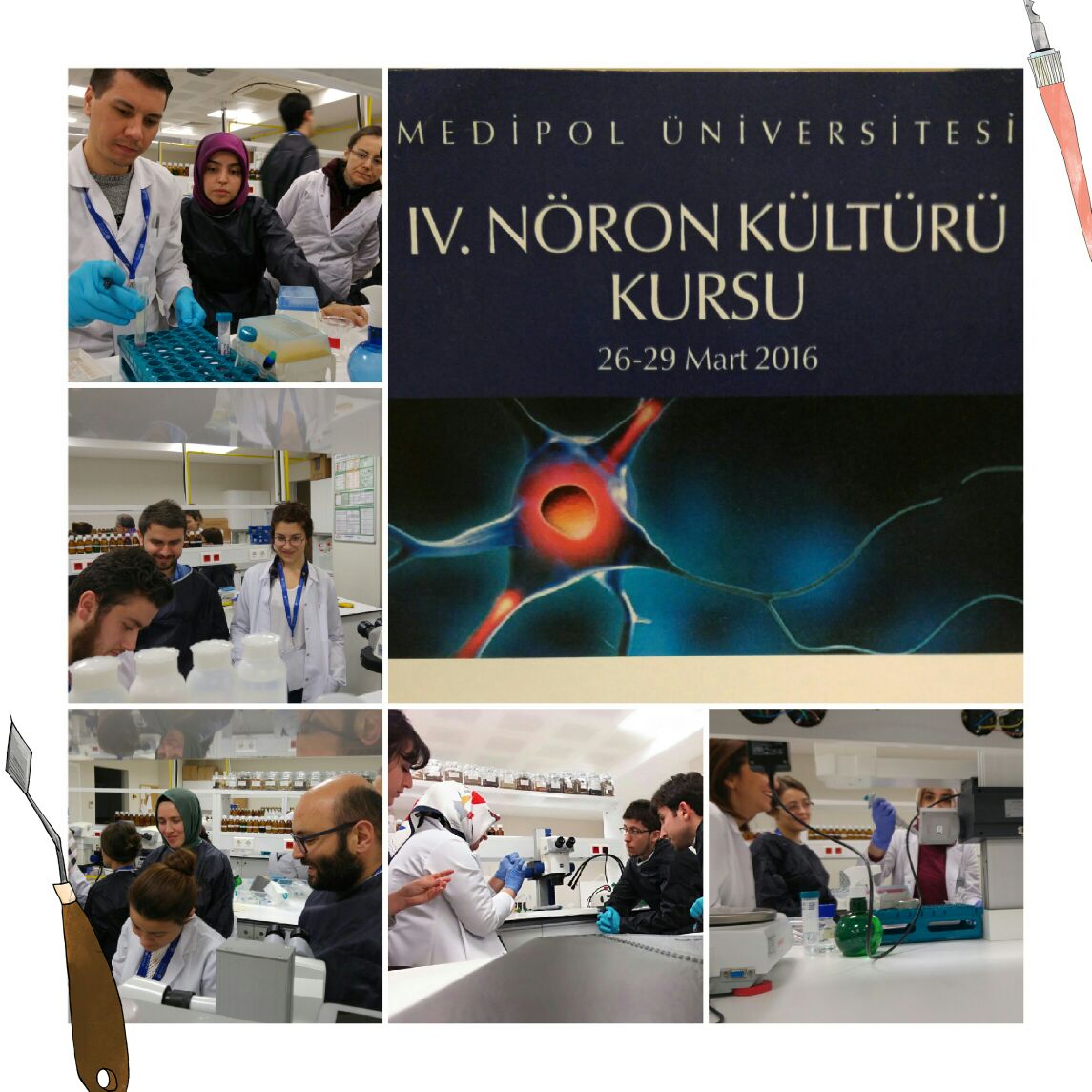 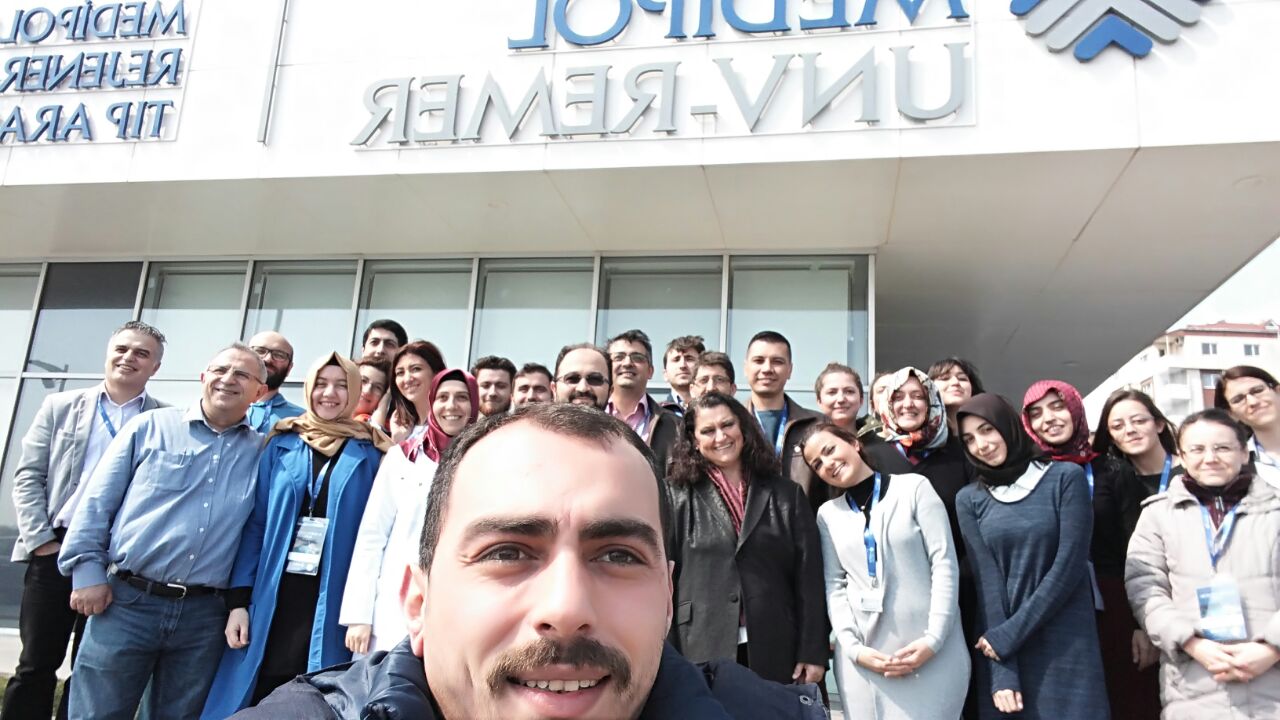 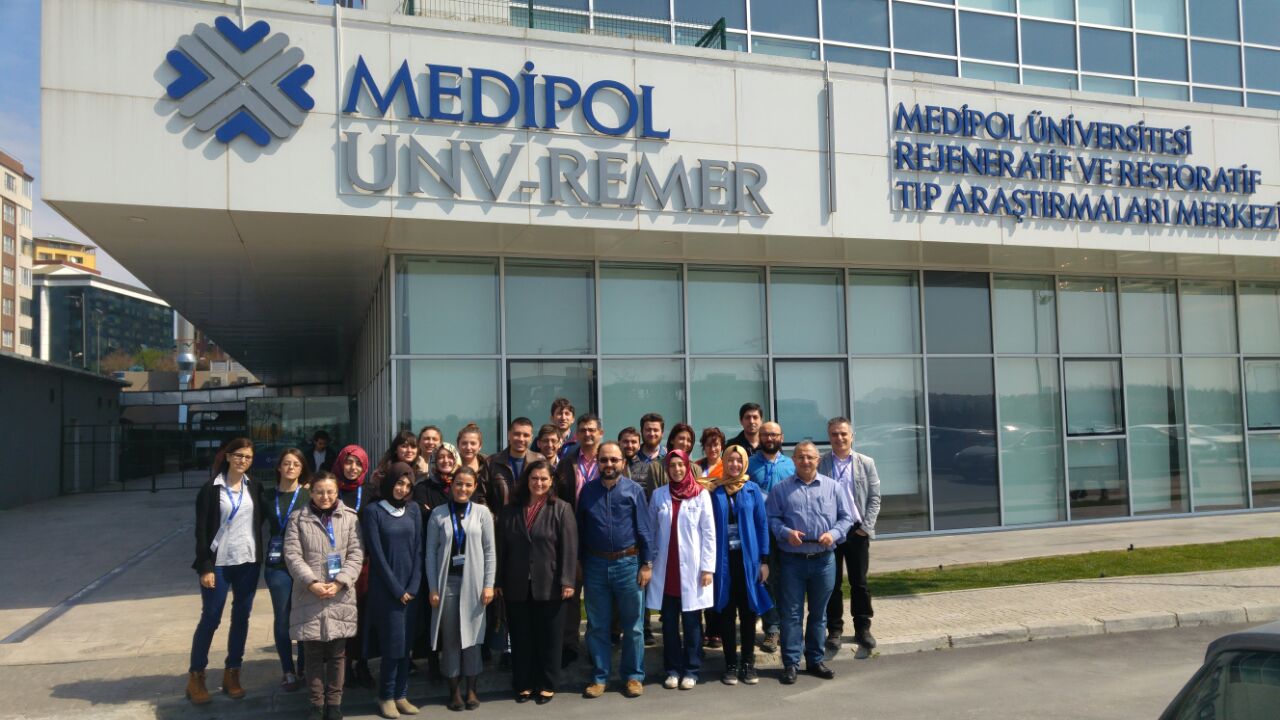 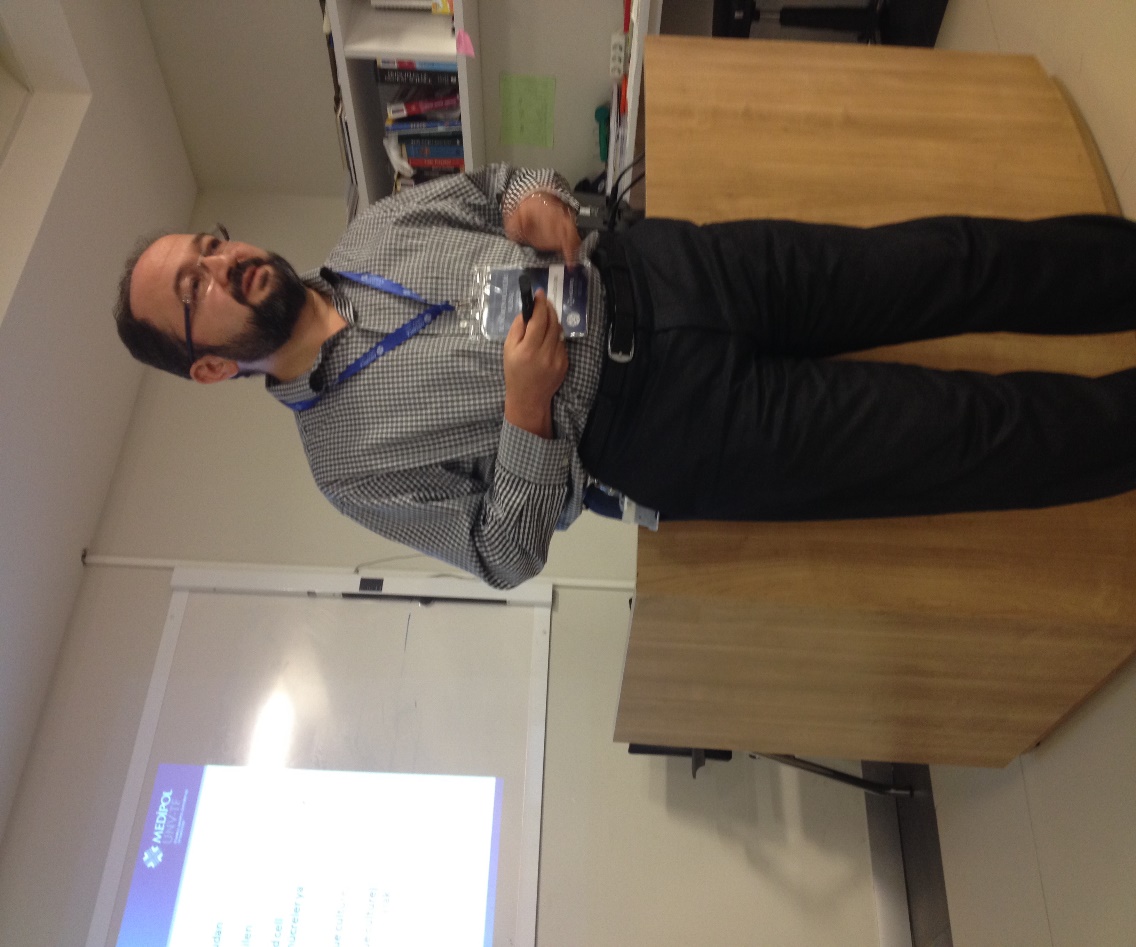 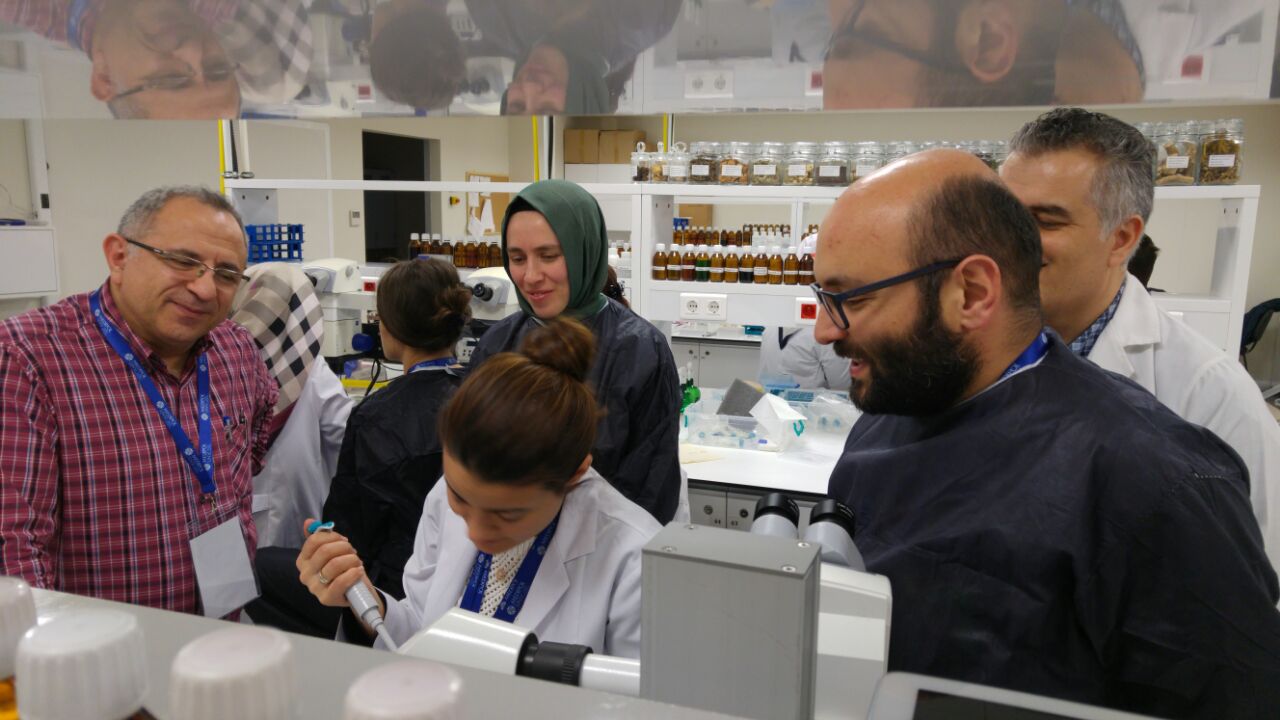 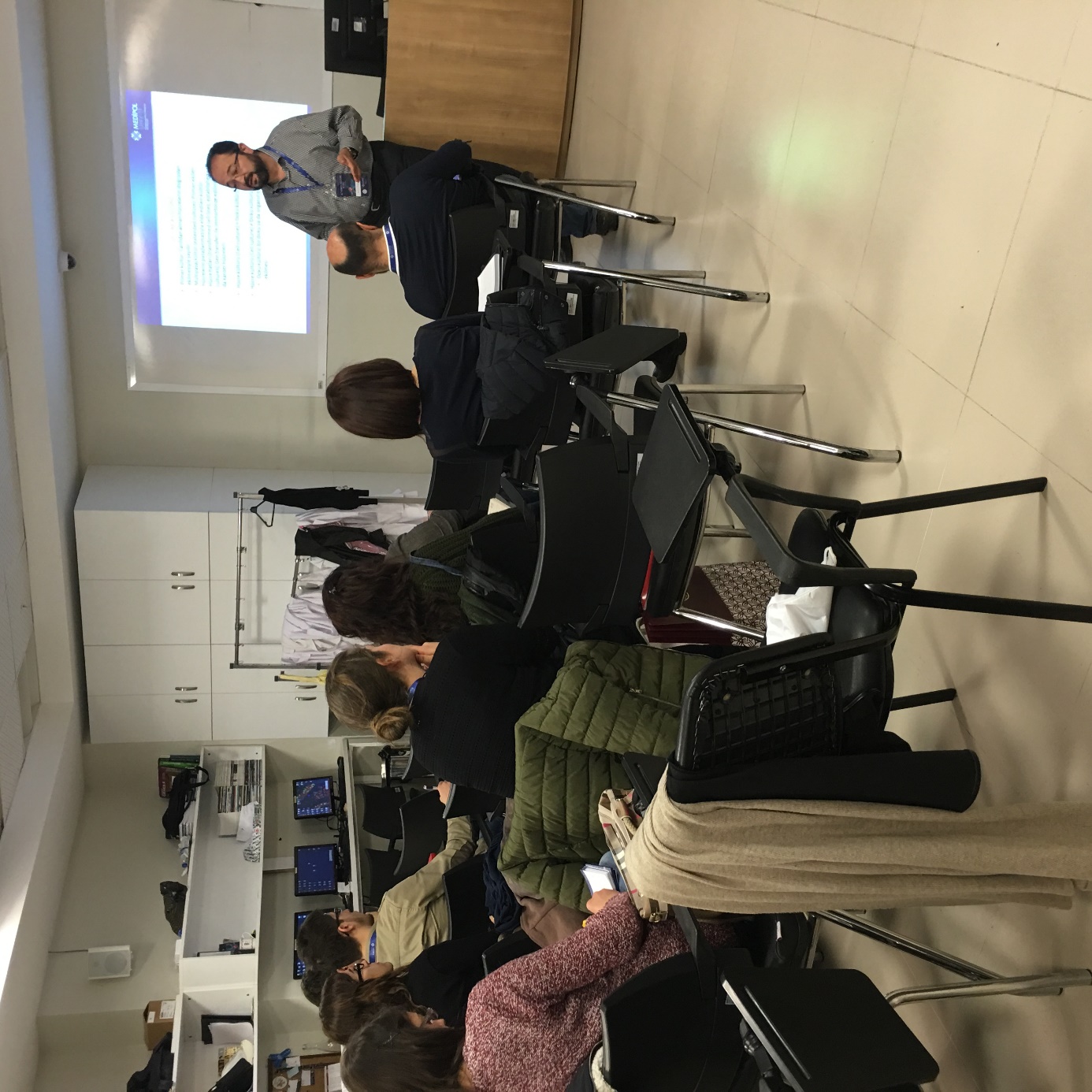 